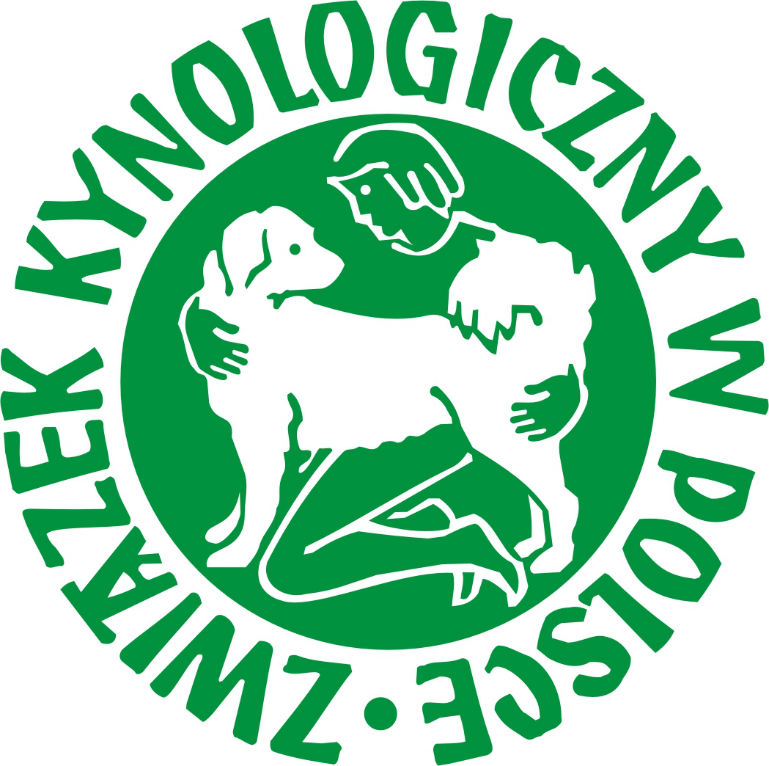                                                     REPRODUKTORGrupa:Rasa psa:Imię psa:Przydomek hodowlany:Badania, testy:Tytuły, Championaty: Szkolenie:Data urodzenia:Umaszczenie:Rodzaj włosa:Ojciec:Matka:Nazwisko i imię właściciela:Adres:Telefon komórkowy:Adres e-mail:Strona Internetowa: ( jeśli jest)OGŁOSZENIE UKAŻE SIĘ NA NASZEJ STRONIE INTERNETOWEJ   zkwp.leszno.plJEDYNYM WARUNKIEM UMIESZCZENIA OGŁOSZENIA JEST OPŁACENIE SKŁADKI CZŁONKOWSKIEJ ZA ROK BIEŻĄCYPROSIMY O INFORMACJE, O ŚMIERCI   REPRODUKTORA LUB GDY ZOSTANIE SPRZEDANY,WYDANY  W CELU WERYFIKACJI NA STRONIE INTERNETOWEJ ODDZIAŁU LESZNO